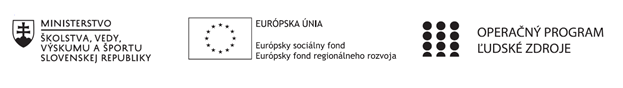 Správa o činnosti pedagogického klubu Príloha:Prezenčná listina zo stretnutia pedagogického klubuPríloha správy o činnosti pedagogického klubu                                                                                             PREZENČNÁ LISTINAMiesto konania stretnutia: ZŠ Sama CambelaDátum konania stretnutia: 08. 06. 2020Trvanie stretnutia: 13:00 – 16:00Zoznam účastníkov/členov pedagogického klubu:Prioritná osVzdelávanieŠpecifický cieľ1.1.1 Zvýšiť inkluzívnosť a rovnaký prístup ku kvalitnému vzdelávaniu a zlepšiť výsledky a kompetencie detí a žiakovPrijímateľZákladná škola Sama Cambela, Školská 14, 976 13 Slovenská ĽupčaNázov projektuZvýšenie kvality vzdelávania na ZŠ Sama Cambela v Slovenskej ĽupčiKód projektu  ITMS2014+312011R070Názov pedagogického klubu 5.6.3. Pedagogický klub - finančná gramotnosť s písomným výstupomDátum stretnutia  pedagogického klubu08.06.2020Miesto stretnutia  pedagogického klubuZŠ Sama CambelaMeno koordinátora pedagogického klubuMgr. Anna DávidováOdkaz na webové sídlo zverejnenej správywww.zsslovlupca.edu.skManažérske zhrnutie:Krátka anotáciaPráva spotrebiteľa na Slovensku a EU, 10 zásad ochrany spotrebiteľa Kľúčové slovápráva spotrebiteľa, ochrana spotrebiteľa, národný zákon o ochrane spotrebiteľaHlavné body, témy stretnutia, zhrnutie priebehu stretnutia: Členky klubu diskutovali o právach spotrebiteľa, o ochrane spotrebiteľa z pohľadu európskej únie, o možnosti vymožiteľnosti svojho práva. Oboznámili sme sa s dokumentom EU, ktorý popisuje najnižší stupeň ochrany spotrebiteľa. Tento dokument možno zhrnúť do desiatich hlavných zásad:1. Nakupujte čo chcete, kde chcete.2. Ak výrobok nefunguje, pošlite ho späť.3. Vysoká úroveň bezpečnosti pre potraviny a iný spotrebný tovar.4. Vedzte, čo jete.5. Zmluvy by mali byť korektné voči spotrebiteľom.6. Spotrebitelia niekedy môžu zmeniť názor.7. Zjednodušenie porovnávania cien.8. Spotrebiteľa nemožno zavádzať.9. Ochrana počas dovolenky.10. Účinná náhrada škody pri cezhraničných sporoch.Podľa týchto zásad budú vytvorené príklady do zbierky.Závery a odporúčania:Podľa týchto zásad budú vytvorené príklady do zbierky, ktoré budú súčasťou polročného výstupu.Vypracoval (meno, priezvisko)Mgr. Dagmar JakušováDátum08. 06. 2020PodpisSchválil (meno, priezvisko)PaedDr. René KováčikDátum08. 06. 2020PodpisPrioritná os:VzdelávanieŠpecifický cieľ:1.1.1 Zvýšiť inkluzívnosť a rovnaký prístup ku kvalitnému vzdelávaniu a zlepšiť výsledky a kompetencie detí a žiakovPrijímateľ:Základná škola Sama Cambela, Školská 14, 976 13 Slovenská ĽupčaNázov projektu:Zvýšenie kvality vzdelávania na ZŠ Sama Cambela v Slovenskej ĽupčiKód ITMS projektu:312011R070Názov pedagogického klubu:5.6.3. Pedagogický klub - finančná gramotnosť s písomným výstupomč.Meno a priezviskoPodpisInštitúcia1.Mgr. Anna DávidováZŠ Sama Cambela2.Mgr. Dagmar JakušováZŠ Sama Cambela3.Mgr. Renáta MaloveskáZŠ Sama Cambela4.Ing. Petra Lesníková, PhD.ZŠ Sama Cambela